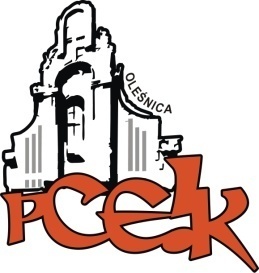 RAPORT Z  WYNIKÓW ANKIETY BADAJĄCEJ POTRZEBY EDUKACYJNE NAUCZYCIELI W POWIECIE OLEŚNICKIM    Badanie potrzeb nauczycieli w zakresie doskonalenia zawodowego wynika z zadań zaplanowanych w PODN w roku szkolnym 2015/2016.    Uzyskane w wyniku tych badań dane służą rozpoznaniu profilu nauczycieli w powiecie oleśnickim      i ich aktualnych potrzeb edukacyjnych oraz budowaniu nowej oferty szkoleń I. Opis badań.1. Cele badań:zdiagnozowanie potrzeb edukacyjnych nauczycieli w powiecie oleśnickim,uwzględnienie tematyki szkoleń wskazanych w ankietach przez nauczycieli podczas przygotowywania oferty edukacyjnej  na rok szkolny 2016/2017,wykorzystanie zebranych danych dotyczących nauczycieli biorących udział w badaniach przy planowaniu działań  PODN.2. Adresaci:nauczyciele zatrudnieni w placówkach oświatowych na terenie powiatu oleśnickiego.3. Termin realizacji badań: Styczeń – luty 2016 r.4. Narzędzie badawcze: ankieta (załącznik nr 1).II. Analiza informacji o nauczycielach uczestniczących w badaniach.Typ placówki oświatowej.Tabela nr 1. Typ placówki oświatowej.*Uwaga: nie wszystkie metryczki w ankietach były wypełniane.Opinia nauczycieli na temat możliwości indywidualnego otrzymywania informacji z PCEiK.Tabela nr 2. Poziom zainteresowania bezpośrednim otrzymywaniem informacji o ofercie edukacyjnej     i imprezach organizowanych przez PCEiK. Staż pracy nauczycieli biorących udział w badaniach.Tabela nr 3. Staż pracy nauczyciela. Stopień awansu zawodowego.Tabela nr 4. Stopień awansu zawodowego III. Analiza wyników ankiet pod kątem preferowanych form doskonalenia zawodowego                                 i zainteresowania daną tematyką szkoleń. Formy kształcenia preferowane przez nauczycieli w doskonaleniu zawodowym.Tabela nr 5. Formy kształcenia wskazywane prze nauczycieli.Obszary tematyczne najczęściej wskazywane przez nauczycieli z podziałem na typy placówek.Tabela nr 6. Tematy szkoleń najczęściej wskazywane przez nauczycieli przedszkoli.Tabela nr 7. Tematy szkoleń najczęściej wskazywane przez nauczycieli szkół podstawowych.Tabela nr 8. Tematy szkoleń najczęściej wskazywane przez nauczycieli gimnazjów.Tabela nr 9. Tematy szkoleń najczęściej wskazywane przez nauczycieli szkół ponadgimnazjalnych.IV. Podsumowanie wyników uzyskanych przy analizie wyborów nauczycieli w zakresie obszarów tematycznych szkoleń (załącznik nr 2). Tabela nr 10. Ilość nauczycieli zainteresowanych danym tematem szkoleń w danym typie placówek oświatowych. V. Wnioski rekomendacje.Wnioski:1. Zestawy ankiet w formie papierowej przekazano bezpośrednio do adresatów, czyli do nauczycieli w publicznych placówkach oświatowych w powiecie oleśnickim. Każdy zestaw ankiet był uzupełniony pismem przewodnim opisującym cele prowadzonych badań. Po wypełnieniu przez nauczycieli ankiety zostały zwrócone do PCEiKu (łącznie – 723 ankiety). 2. Uzyskano informacje zwrotne z  10 przedszkoli (95 ankiet),  24 szkół podstawowych (337 ankiet),  8 gimnazjów (153 ankiety) i   6 szkół ponadgimnazjalnych (138 ankiet).3. Ilość ankiet uzyskanych z placówek danego typu  jest proporcjonalna do ich ilości i do ilości zatrudnionych w nich nauczycieli. 4. Część nauczycieli uczestniczących w badaniach nie  wypełniło metryczki dołączonej do ankiety, co ograniczyło możliwości  wykorzystania/interpretacji uzyskanych łącznie informacji liczbowych.5. Wśród uczestników badań największą grupę nauczycieli stanowią nauczyciele dyplomowani (367 nauczycieli), najmniejszą – nauczyciele stażyści (25 nauczycieli).6. W badaniach uczestniczyło najwięcej nauczycieli ze stażem pracy od 21 do 30 lat (217 nauczycieli). Mniejsze grupy  stanowią nauczyciele ze stażem pracy powyżej 31 lat (176 nauczycieli) i ze stażem pracy w przedziale od 11 do 20 lat (163 nauczycieli).  Najmniejsze grupy obejmują nauczycieli ze stażem pracy od 0 do 5 lat (78 nauczycieli) oraz od 5 do 10 lat (72 nauczycieli). 7. Odpowiedzi ankietowe nauczycieli pozwalają na ilościową interpretację ich potrzeb edukacyjnych w zakresie wskazywanych przez nich obszarów tematycznych (tabele nr 6,7,8 i 9). 8. Tematyka szkoleń wskazywana przez nauczycieli jest najczęściej adekwatna do atrybutów danego etapu edukacyjnego (tabela nr  10).9. Kilka obszarów tematycznych wskazywali nauczyciele ze wszystkich czterech lub przynajmniej                              z trzech typów szkół:podstawa programowa,modyfikacja programów nauczania. Innowacje pedagogiczne,metody pracy z uczniem,metody aktywizujące,praca z uczniem zdolnym,praca z uczniem z trudnościami w nauce,rozpoznawanie indywidualnych potrzeb edukacyjnych ucznia,motywowanie uczniów do nauki,dostosowanie wymagań edukacyjnych do zdiagnozowanych potrzeb ucznia,stwarzanie środowiska edukacyjnego sprzyjającego rozwijaniu zainteresowań  i pasji dzieci i młodzieży,zaburzenia zachowania  u dzieci w wieku przedszkolnym i u uczniów,wypalenie zawodowe nauczyciela,znaczenie mediacji i negocjacji w trudnych sytuacjach szkolnych.10. Nauczyciele uczestniczący w preferują następujące formy doskonalenia zawodowego:warsztaty (22%),kursy doskonalące (18%),kursy kwalifikacyjne (14%),szkolenia rad pedagogicznych (14%).11. Najrzadziej wskazywanymi formami doskonalenia przez nauczycieli są konsultacje indywidualne (3%) i grupowe (5%).12. Stosunkowo małym zainteresowaniem uczestników badań cieszy się e-learning (8%).13. Znaczna większość nauczycieli przedszkoli (81) wykazała zainteresowanie bezpośrednim uzyskiwaniem informacji o bieżącej ofercie edukacyjnej PODN; 13. W grupie nauczycieli gimnazjów odnotowano przewagę nauczycieli, którzy wykazali brak zainteresowania otrzymywaniem informacji o bieżącej ofercie PODN; 14. Wśród nauczycieli szkół podstawowych i szkół ponadgimnazjalnych ponad połowa deklaruje chęć uzyskiwania bieżącej oferty edukacyjnej PODN.Rekomendacje:1. Uzyskanie przez większość nauczycieli stopnia awansu na poziomie nauczyciela dyplomowanego ma wpływ na ich potrzeby edukacyjne. 2. Zainteresowanie nauczycieli udziałem w formach szkoleniowych w PODN w Oleśnicy jest największe wśród nauczycieli z zakresu pierwszego i drugiego etapu edukacyjnego.  3. Obszary tematyczne wskazywane przez nauczycieli poszczególnych etapów edukacyjnych są zróżnicowane. Rozwiązaniem powinno być tworzenie grup szkoleniowych na poziomie danego etapu edukacyjnego. 4. Wskazane jest wypracowanie zasad obowiązujących przy organizowaniu szkoleń dla grup nauczycieli z danego etapu edukacyjnego, które powinny zapewnić uczestnikom optymalne warunki procesu szkoleniowego.5. Przy tworzeniu oferty szkoleniowej na rok szkolny 2016/2017 należy brać pod uwagę obszary tematyczne najczęściej wskazywane przez nauczycieli w ankietach oraz preferowane przez nich formy doskonalenia zawodowego. 6. Wskazane jest podejmowanie działań, które przekonają nauczycieli w powiecie oleśnickim do korzystania z e-learningu. Typ placówkiIlość placówekIlość nauczycieli uczestniczących                        w badaniachIlość nauczycieli uczestniczących                        w badaniachTyp placówkiIlość placówekLiczba%Kobieta *Mężczyzna*Przedszkola10  9513  74-Szkoły Podstawowe243374729235Gimnazja 81532112220Szkoły Ponadgimnazjalne  613819  7727Łącznie 4872310056582Typ placówkiZainteresowanie nauczycieli  otrzymywaniem informacji                                            o szkoleniach i imprezach organizowanych przez PCEiKZainteresowanie nauczycieli  otrzymywaniem informacji                                            o szkoleniach i imprezach organizowanych przez PCEiKZainteresowanie nauczycieli  otrzymywaniem informacji                                            o szkoleniach i imprezach organizowanych przez PCEiKZainteresowanie nauczycieli  otrzymywaniem informacji                                            o szkoleniach i imprezach organizowanych przez PCEiKTak%Nie%Przedszkola8120116Szkoły Podstawowe182468443Gimnazja55145629Szkoły Ponadgimnazjalne 82204422Łącznie400100195100Staż pracy PrzedszkolaSzkołyPodstawowe GimnazjaSzkoły ponadgimnazjalne Łącznie %0-5 lat154551378116-10 lat1240713721011-20 lat145752401632321-30 lat1910558352173131 i więcej2393283217625Łącznie83340150133706100PrzedszkolaSzkołyPodstawoweGimnazjaSzkoły ponadgimnazjalneŁącznie%Nauczyciel stażysta71314254Nauczyciel kontraktowy184412229614Nauczyciel mianowany3193323819428Nauczyciel dyplomowany251711007136754Łącznie81321145135682100Forma kształceniaPrzedszkolaSzkołyPodstawoweGimnazjaSzkoły ponadgimnazjalneŁącznie%Studia podyplomowe2165 29411569Kursy kwalifikacyjne38112 375023714Kursy doskonalące50142 456430118Warsztaty68146 728737322Seminaria1552 24361277Szkolenie rady pedagogicznej18117 534623414e-learning 1668 24361448Konsultacje grupowe1125 1232805Konsultacje indywidualne532  517593Inne: proszę napisać, jakie?Wykłady: -2--20,1Łącznie----1713100Lp.Obszary tematyczne szkoleń najczęściej wskazywane przez nauczycieli przedszkoli Ilość odpowiedzi Lp.Obszary tematyczne szkoleń najczęściej wskazywane przez nauczycieli przedszkoli Łączna ilość nauczycieli - 951.Podstawa programowa582.Modyfikacja programów nauczania, tworzenie innowacji pedagogicznych i ich ewaluacja.433.Rozwijanie kompetencji kluczowych  w nauczaniu przedmiotowym            w kontekście realizacji podstawy programowej224.Metody pracy z uczniem245.Metody aktywizujące716.Metoda projektu 347.Praca z uczniem zdolnym368.Praca z uczniem z trudnościami w nauce369.Rozpoznawanie indywidualnych potrzeb edukacyjnych ucznia3510.Umiejętność dostosowywania wymagań edukacyjnych do zdiagnozowanych potrzeb uczniów3411.Stwarzanie środowiska edukacyjnego sprzyjającego rozwijaniu zainteresowań i pasji dzieci i młodzieży2712.Kształcenie umiejętności czytania ze zrozumieniem z wykorzystaniem aktywnych metod nauczania.2313.Współpraca ze środowiskiem rodzinnym ucznia4514.Zaburzenia zachowania u dzieci w wieku przedszkolnym8015.Umiejętność rozwijania  i wykorzystywania myślenia matematycznego                 w rozwiązywaniu problemów wynikających z codziennej sytuacji.2716.Ewaluacja wewnętrzna – efektywność działań diagnozujących funkcjonowanie placówki2417.Animacja kultury wśród dzieci i młodzieży2518.Przygotowanie nauczycieli do prowadzenia zajęć edukacyjnych            w zakresie udzielania pierwszej pomocy3619.Wypalenie zawodowe nauczyciela2520.Efektywna komunikacja interpersonalna  w placówce oświatowej2421.Awans zawodowy nauczyciela 1922..Metody i formy pracy wychowawczej z dziećmi i młodzieżą niepełnosprawną25Lp.Obszary tematyczne szkoleń najczęściej wskazywane przez nauczycieli szkół podstawowychIlość odpowiedzi Lp.Obszary tematyczne szkoleń najczęściej wskazywane przez nauczycieli szkół podstawowychŁączna ilość nauczycieli - 3371.Prawo oświatowe822.Podstawa programowa1163.Modyfikacja programów nauczania, tworzenie innowacji pedagogicznych i ich ewaluacja.914.Rozwijanie kompetencji kluczowych w nauczaniu przedmiotowym                 w kontekście realizacji podstawy programowe985.Ocenianie 1086.Metody pracy z uczniem1327.Metody aktywizujące1398.Wykorzystanie TIK  w procesie nauczania809.Praca z uczniem zdolnym14310.Praca z uczniem z trudnościami w nauce16811.Rozpoznawanie indywidualnych potrzeb edukacyjnych ucznia13412.Planowanie pracy dydaktycznej w szkole ogólnodostępnej dla dzieci                  o zdiagnozowanej kategorii specjalnych potrzeb edukacyjnych10613.Praca z zespołem klasowym o zróżnicowanym poziomie i potrzebach edukacyjnych -  nauczanie wielopoziomowe 14414.Umiejętność dostosowywania wymagań edukacyjnych do zdiagnozowanych potrzeb uczniów17215.Stwarzanie środowiska edukacyjnego sprzyjającego rozwijaniu zainteresowań  i pasji dzieci i młodzieży8916.Kształcenie umiejętności czytania ze zrozumieniem z wykorzystaniem aktywnych metod nauczania.14517.Wspieranie rozwoju osiągnięć edukacyjnych uczniów9018.Motywowanie uczniów do nauki15919.Współpraca ze środowiskiem rodzinnym ucznia10920.Zaburzenia zachowania u dzieci w wieku przedszkolnym6921.Zaburzenia zachowania u uczniów16622.Umiejętność rozwijania  i wykorzystywania myślenia matematycznego                 w rozwiązywaniu problemów wynikających z codziennej sytuacji.8723.Animacja kultury wśród dzieci i młodzieży7024.Przygotowanie nauczycieli do prowadzenia zajęć edukacyjnych                                 w zakresie udzielania pierwszej pomocy8425.Wypalenie zawodowe nauczyciela8526.Znaczenie mediacji i negocjacji w trudnych sytuacjach szkolnych9827.Awans zawodowy nauczyciela 7928.Uczeń niepełnosprawny w szkole ogólnodostępnej  8229.Metody i formy pracy wychowawczej z dziećmi i młodzieżą niepełnosprawną72Lp.Obszary tematyczne szkoleń najczęściej wskazywane przez nauczycieli gimnazjówIlość odpowiedzi Lp.Obszary tematyczne szkoleń najczęściej wskazywane przez nauczycieli gimnazjówŁączna ilość nauczycieli - 1531.Prawo oświatowe422.Modyfikacja programów nauczania, tworzenie innowacji pedagogicznych i ich ewaluacja.373.Ocenianie 394.Metody pracy z uczniem585.Metody aktywizujące646.Metoda projektu 357.Praca z uczniem zdolnym498.Praca z uczniem z trudnościami w nauce559.Rozpoznawanie indywidualnych potrzeb edukacyjnych ucznia4310.Praca z zespołem klasowym o zróżnicowanym poziomie i potrzebach edukacyjnych -  nauczanie wielopoziomowe 3211.Umiejętność dostosowywania wymagań edukacyjnych do zdiagnozowanych potrzeb uczniów4912.Stwarzanie środowiska edukacyjnego sprzyjającego rozwijaniu zainteresowań  i pasji dzieci i młodzieży3513.Motywowanie uczniów do nauki6814.Współpraca ze środowiskiem rodzinnym ucznia3115.Zaburzenia zachowania u uczniów4916.Przygotowanie nauczycieli do prowadzenia zajęć edukacyjnych            w zakresie udzielania pierwszej pomocy3017.Wypalenie zawodowe nauczyciela3818.Znaczenie mediacji  i negocjacji w trudnych sytuacjach szkolnych4119.Uczeń niepełnosprawny w szkole ogólnodostępnej  36Lp.Obszary tematyczne szkoleń najczęściej wskazywane przez nauczycieli szkół ponadgimnazjalnych Ilość odpowiedzi Lp.Obszary tematyczne szkoleń najczęściej wskazywane przez nauczycieli szkół ponadgimnazjalnych Łączna ilość nauczycieli - 1381.Podstawa programowa422.Rozwijanie kompetencji kluczowych  w nauczaniu przedmiotowym w kontekście realizacji podstawy programowe313.Metody pracy z uczniem364.Metody aktywizujące405.Przygotowanie uczniów do egzaminów zewnętrznych 356.Praca z uczniem zdolnym437.Praca z uczniem z trudnościami w nauce348.Rozpoznawanie indywidualnych potrzeb edukacyjnych ucznia309.Umiejętność dostosowywania wymagań edukacyjnych do zdiagnozowanych potrzeb uczniów3610.Stwarzanie środowiska edukacyjnego sprzyjającego rozwijaniu zainteresowań  i pasji dzieci i młodzieży3011.Kształcenie umiejętności czytania ze zrozumieniem z wykorzystaniem aktywnych metod nauczania.3312.Motywowanie uczniów do nauki3713.Zaburzenia zachowania u uczniów3014.Znaczenie mediacji  i negocjacji w trudnych sytuacjach szkolnych31Lp.Obszar tematyczny szkoleńPrzed -szkolaSzkołyPodstawoweGimnazja Szkoły ponadgim-nazjalneLp.Obszar tematyczny szkoleńŁączna ilość nauczycieliŁączna ilość nauczycieliŁączna ilość nauczycieliŁączna ilość nauczycieliLp.Obszar tematyczny szkoleń953371531381.Organizacja pracy placówki oświatowej82915192.Prawo oświatowe178242253.Podstawa programowa5811620424.Modyfikacja programów nauczania, tworzenie innowacji pedagogicznych i ich ewaluacja.439137265.Rozwijanie kompetencji kluczowych  w nauczaniu przedmiotowym w kontekście realizacji podstawy programowe229827316.Ocenianie 610839227.Metody pracy z uczniem2413258368.Metody aktywizujące7113964409.Metoda projektu 3466352610.Tutoring1049262111.Wykorzystanie TIK   w procesie nauczania980272212.Przygotowanie uczniów do egzaminów zewnętrznych 323273513.Praca z uczniem zdolnym36143494314.Praca z uczniem z trudnościami w nauce36168553415.Rozpoznawanie indywidualnych potrzeb edukacyjnych ucznia35134433016.Planowanie pracy dydaktycznej w szkole ogólnodostępnej dla dzieci o zdiagnozowanej kategorii specjalnych potrzeb edukacyjnych11106201817.Praca z zespołem klasowym o zróżnicowanym poziomie i potrzebach edukacyjnych - nauczanie wielopoziomowe 11144322818.Umiejętność dostosowywania wymagań edukacyjnych do zdiagnozowanych potrzeb uczniów34172493619.Stwarzanie środowiska edukacyjnego sprzyjającego rozwijaniu zainteresowań  i pasji dzieci i młodzieży2789353020.Kształcenie umiejętności czytania ze zrozumieniem z wykorzystaniem aktywnych metod nauczania.23145303321.Wspieranie rozwoju osiągnięć edukacyjnych uczniów1790202222.Motywowanie uczniów do nauki14159683723.Współpraca ze środowiskiem rodzinnym ucznia45109312124.Zaburzenia zachowania u dzieci w wieku przedszkolnym80696325.Zaburzenia zachowania u uczniów16166493026.Umiejętność rozwijania  i wykorzystywania myślenia matematycznego  w rozwiązywaniu problemów wynikających z codziennej sytuacji.2787171527.Ewaluacja wewnętrzna – efektywność działań diagnozujących funkcjonowanie placówki2442111928.Wykorzystywanie wyników ewaluacji wewnętrznej  i zewnętrznej w praktyce1548162029.Koncepcja pracy placówki122221130.Animacja kultury wśród dzieci i młodzieży2570271731.Przygotowanie nauczycieli do prowadzenia zajęć edukacyjnych w zakresie udzielania pierwszej pomocy3684302632.Wypalenie zawodowe nauczyciela2585382733.Efektywna komunikacja interpersonalna                   w placówce oświatowej2465252434.Znaczenie mediacji  i negocjacji w trudnych sytuacjach szkolnych1498413135.Awans zawodowy nauczyciela 1979182436.Uczeń niepełnosprawny w szkole ogólnodostępnej  482362137.Metody i formy pracy wychowawczej z dziećmi       i młodzieżą niepełnosprawną2572271838.Inne, jakie?Kierownik wycieczki.Przegląd europejskich i światowych metod pracy z uczniem. Bati Straus. KlanzaZabawy z Klanzą.Pedagogika zabawy.Prace plastyczno-techniczne.Zajęcia dramowe – jak przeprowadzać.Umiejętne prowadzenie rozmów z „trudnymi rodzicami”. Aspekty prawne takich rozmów.Prowadzenie spotkań z rodzicami.Terapia zabawą.Formy muzykoterapii.Komunikacja alternatywna.Emisja i higiena głosu.Edukacja prozdrowotnaRóżne formy fitnessu.Kursy turystyki -  kwalifikacyjne.Organizacja nauki o bartnictwie.Instruktorskie, dyscypliny sportowe.Warsztaty motywujące do nauki uczniów na terenie szkoły.